New York City College of Technology, CUNY CURRICULUM MODIFICATION PROPOSAL FORMALL PROPOSAL CHECK LISTEXISTING PROGRAM MODIFICATION PROPOSALSAV: 1  Changes to be offered in the Career & Technology Teacher Education  DepartmentAV:2 Changes to be offered in the Career & Technology Teacher Education  DepartmentRationale:These changes will allow Math Education students to more easily take these courses within their progression requirementsTitle of ProposalMinor Career & Technology Teacher Education Curriculum Modification Date9/27/2018Major or MinorMinorProposer’s NameWm. Edward RobertsDepartmentCareer & Technology Teacher EducationDate of Departmental Meeting in which proposal was approved9/26/2018Department Chair NameDr. Wm. Edward RobertsDepartment Chair Signature and DateWilliam Edward Roberts      9/27/2018Academic Dean NameDr. David SmithAcademic Dean Signature and Date  2018-09-27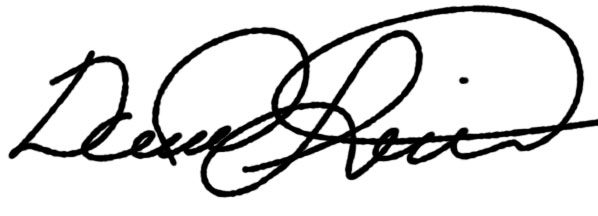 Brief Description of Proposal(Describe the modifications contained within this proposal in a succinct summary.  More detailed content will be provided in the proposal body.We propose to change the prerequisites and corequisites to the following courses: EDU 3670, EDU 4600, and EDU 2455 Brief Rationale for Proposal(Provide a concise summary of why this proposed change is important to the department.  More detailed content will be provided in the proposal body).  By changing the prerequisites and corequisites it will make it easier for Math Education students to register for the classes in the Career & Technology Teacher Education curriculum.Proposal History(Please provide history of this proposal:  is this a resubmission? An updated version?  This may most easily be expressed as a list).This is a new request for a minor change.11/07/2018 updated changesCompleted CURRICULUM MODIFICATION FORM including:Brief description of proposalXRationale for proposalXDate of department meeting approving the modificationXChair’s SignatureXDean’s SignatureXEvidence of consultation with affected departmentsList of the programs that use this course as required or elective, and courses that use this as a prerequisite.N/ADocumentation of Advisory Commission views (if applicable).N/ACompleted Chancellor’s Report Form.XDocumentation indicating core curriculum requirements have been met for new programs/options or program changes. N/ADetailed rationale for each modification (this includes minor modifications)XCUNYFirst Course IDFROMTODepartment(s)Career & Technology Teacher Education Department(s)Career & Technology Teacher EducationCourseEDU 3670CourseEDU 3670CorequisiteCorequisitePrerequisite ENG 1121, EDU 2362, or MEDU 1021, EDU 2610Prerequisite ENG 1121, EDU 2362 or MEDU 1021, EDU 2610 for CTTE majors onlyHoursHoursCreditsCreditsDescriptionDescriptionRequirement DesignationRequirement DesignationLiberal Arts[   ] Yes  [   ] No  Liberal Arts[   ] Yes  [   ] No  Course Attribute (e.g. Writing Intensive, Honors, etcCourse Attribute (e.g. Writing Intensive, Honors, etcCourse ApplicabilityCourse ApplicabilityEffective TermCUNYFirst Course IDFROMTODepartment(s)Career & Technology Teacher Education Department(s)Career & Technology Teacher EducationCourseEDU 4600CourseEDU 4600CorequisiteEDU 4871CorequisiteEDU 4871 for CTTE majors onlyPrerequisite EDU 3610, or EDU 3681, EDU 2362Prerequisite EDU 3610, or EDU 3681, EDU 2362 for CTTE Education majors only or MEDU 3011, MEDU 3020, MEDU 3030 for Math Education majors onlyHoursHoursCreditsCreditsDescriptionDescriptionRequirement DesignationRequirement DesignationLiberal Arts[   ] Yes  [   ] No  Liberal Arts[   ] Yes  [   ] No  Course Attribute (e.g. Writing Intensive, Honors, etcCourse Attribute (e.g. Writing Intensive, Honors, etcCourse ApplicabilityCourse ApplicabilityEffective Term